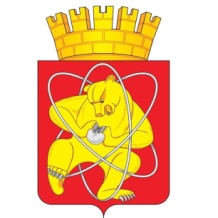 О включении объектов в Реестрбесхозяйного имущества	В соответствии с Гражданским кодексом Российской Федерации, Федеральным законом от 06.10.2003 № 131-ФЗ «Об общих принципах организации местного самоуправления в Российской Федерации», Федеральным законом от 07.12.2011 № 416-ФЗ «О водоснабжении и водоотведении», Уставом ЗАТО Железногорск, решением Совета депутатов ЗАТО г. Железногорск от 27.05.2010 № 4-12Р «Об утверждении Порядка принятия в муниципальную собственность бесхозяйного имущества, находящегося на территории ЗАТО Железногорск», на основании служебной записки Управления городского хозяйства Администрации ЗАТО                        г. Железногорск  от 10.12.2020 № 12-07-2/1699, ПОСТАНОВЛЯЮ:Комитету по управлению муниципальным имуществом Администрации ЗАТО г. Железногорск (О.В. Захарова): Включить в Реестр бесхозяйного имущества объект недвижимости -  сооружение – сеть водоотведения, расположенное по адресу: Российская Федерация, Красноярский край, ЗАТО Железногорск,  г. Железногорск, от КК-196 до КК-16 (через колодцы КК-1, КК-2, КК-3, КК-4, КК-5, КК-6, КК-7, КК-8, КК-9, КК-10, КК-11, КК-12, КК-13, КК-14, КК-15, КК-16) согласно схеме (приложение).Осуществить мероприятия по признанию имущества бесхозяйным.2. Определить общество с ограниченной ответственностью  «КРАСЭКО-ЭЛЕКТРО»   (И.П. Михайленко)  организацией, ответственной за содержание и эксплуатацию имущества, указанного в пункте 1 настоящего постановления. 3. Управлению внутреннего контроля Администрации ЗАТО                      г. Железногорск   (Е.Н. Панченко) довести настоящее постановление до сведения населения через газету «Город и горожане».4.	Отделу общественных связей Администрации ЗАТО г. Железногорск (И.С. Архипова) разместить настоящее постановление на официальном сайте городского округа  «Закрытое административно-территориальное образование Железногорск Красноярского края» в информационно-телекоммуникационной сети «Интернет».5. Контроль над исполнением настоящего постановления возложить на первого заместителя Главы ЗАТО г. Железногорск по жилищно-коммунальному хозяйству  А.А. Сергейкина.6. Настоящее постановление вступает в силу с момента его подписания.Глава ЗАТО г. Железногорск				                                 И.Г. Куксин                                    Приложение                                                                        к постановлению Администрации                                                      ЗАТО г. Железногорск                                                          от 18.12.2020  № 501И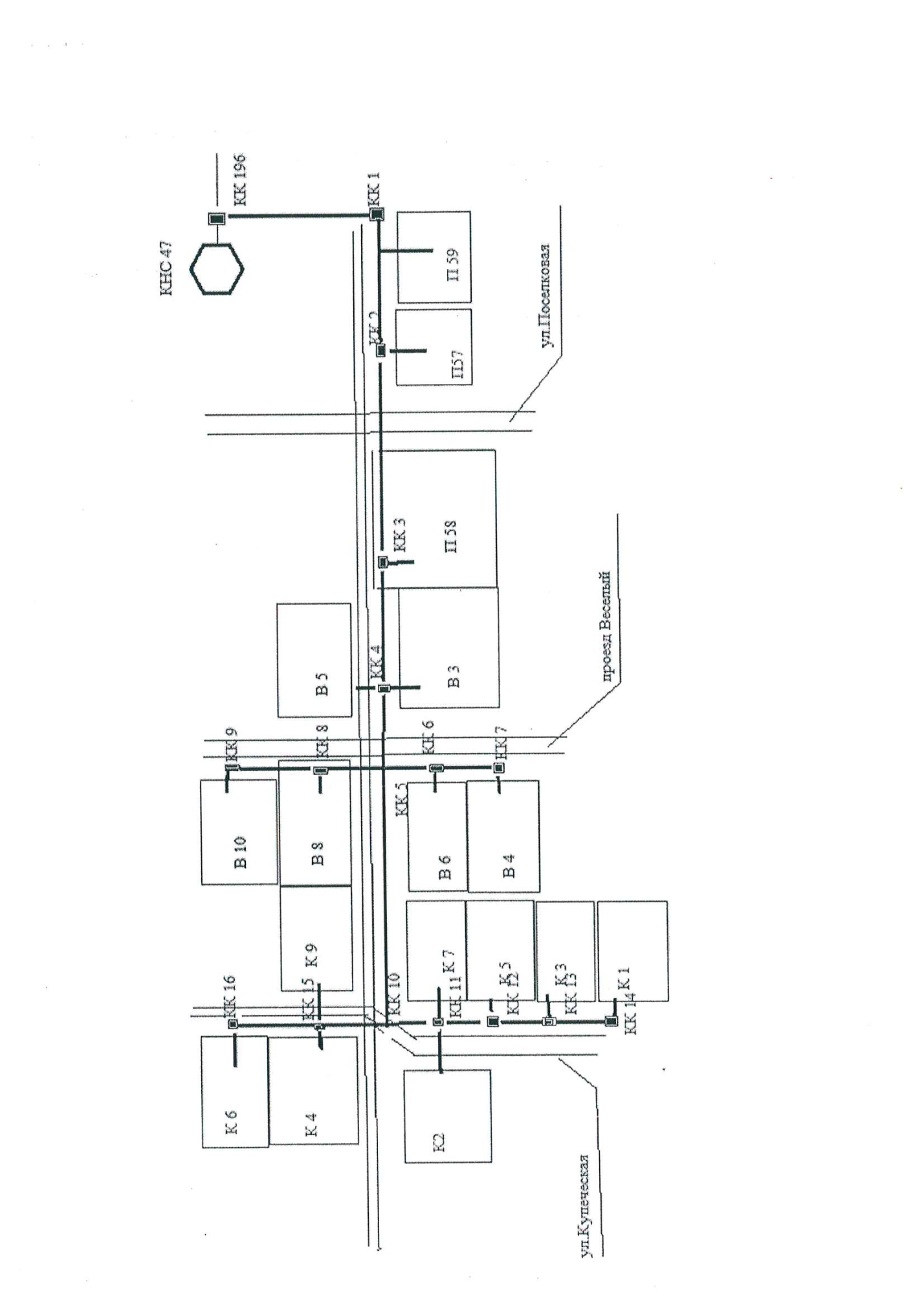 